Test Review – Exponential and Logarithmic Functions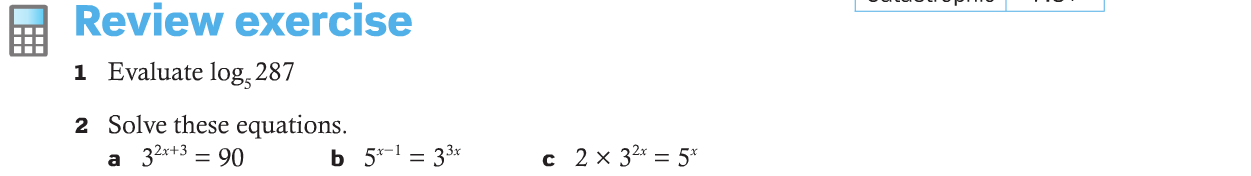 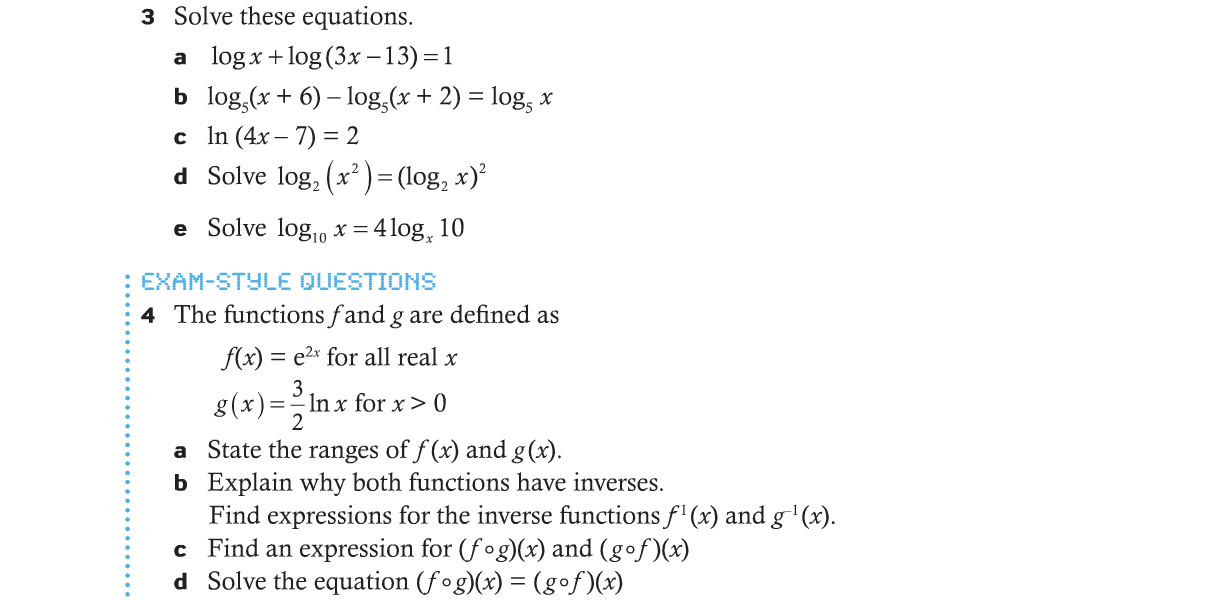 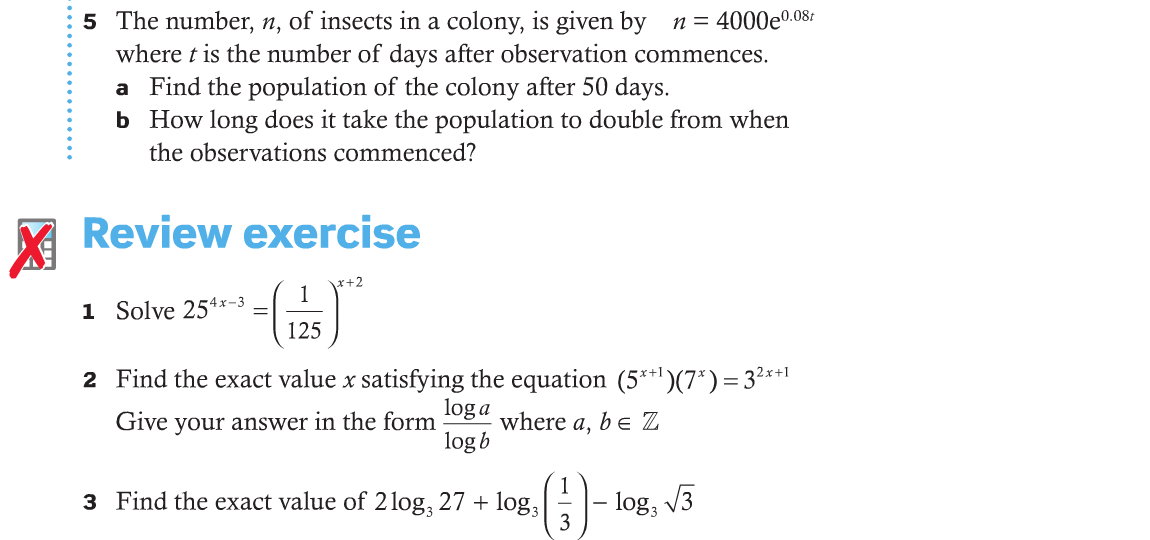 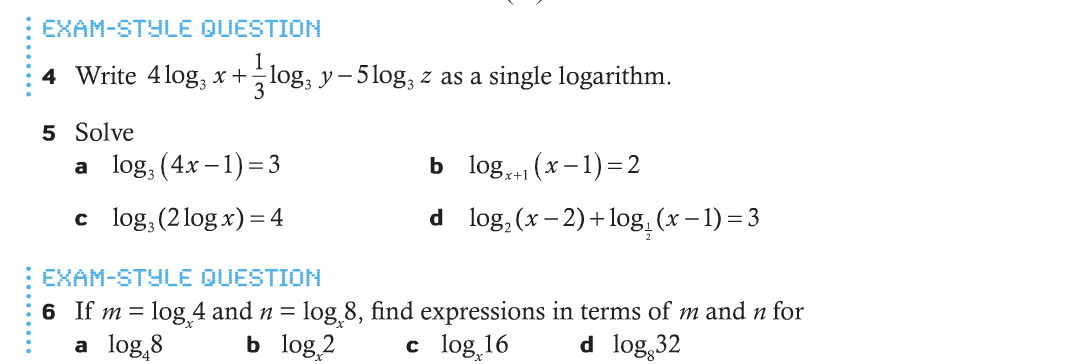 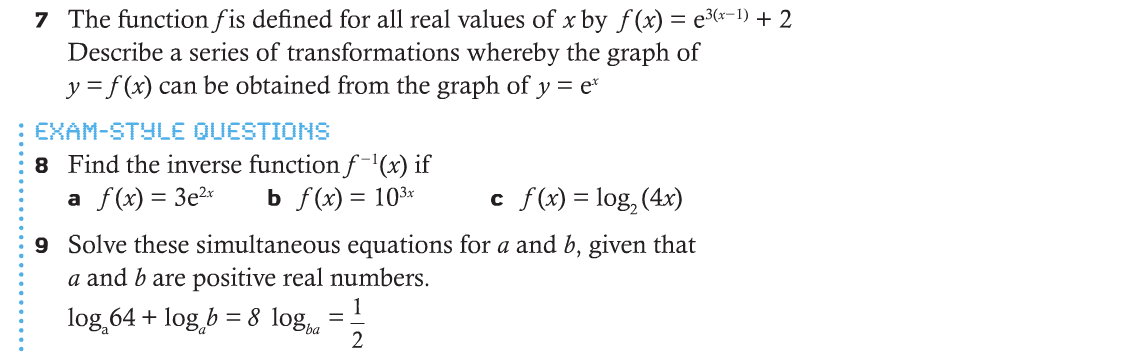 